GUÍA  DE MATEMÁTICA N° 1Contar números hasta el 100.1.- Completa la tabla con los números que faltan hasta el número 50.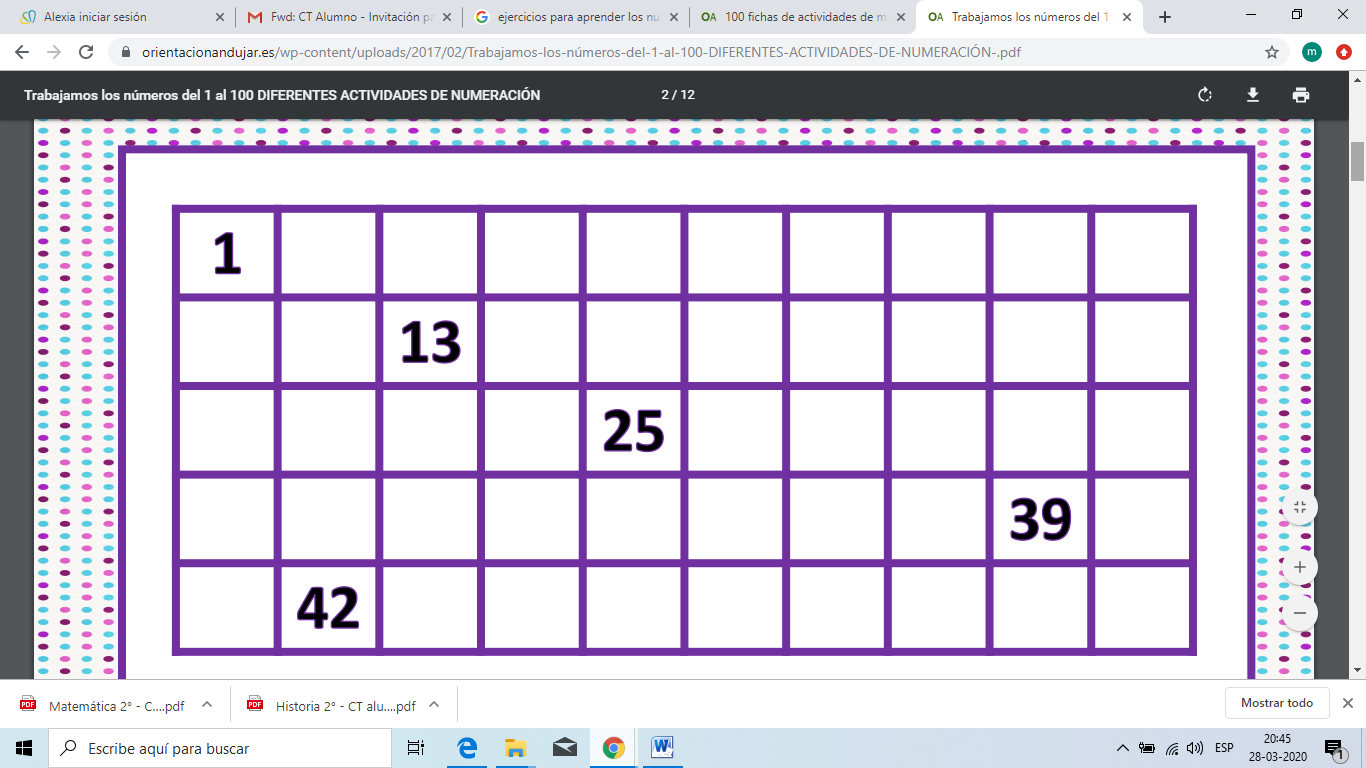 2.- Completa la tabla contando de 2 en 2 hasta el 50.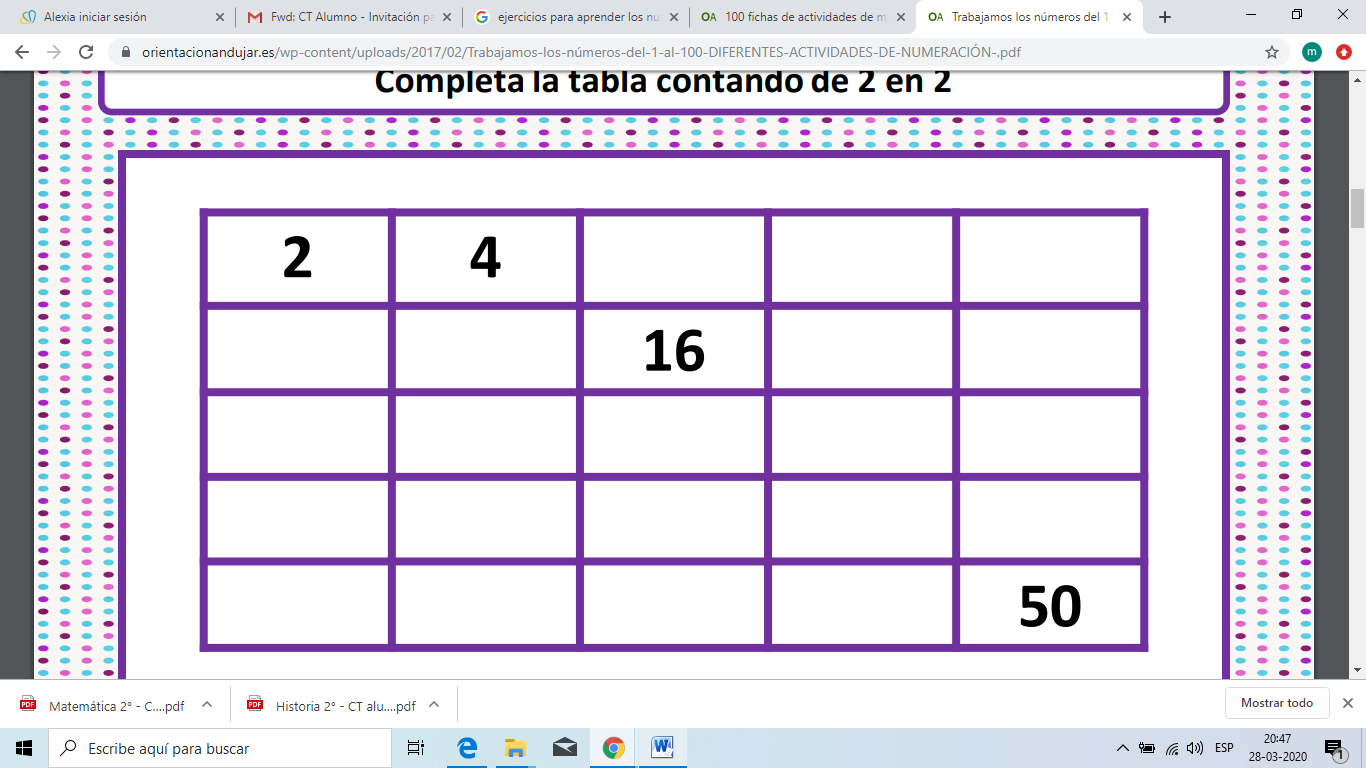 3.- Completa la tabla con los números que faltan hasta el número 100.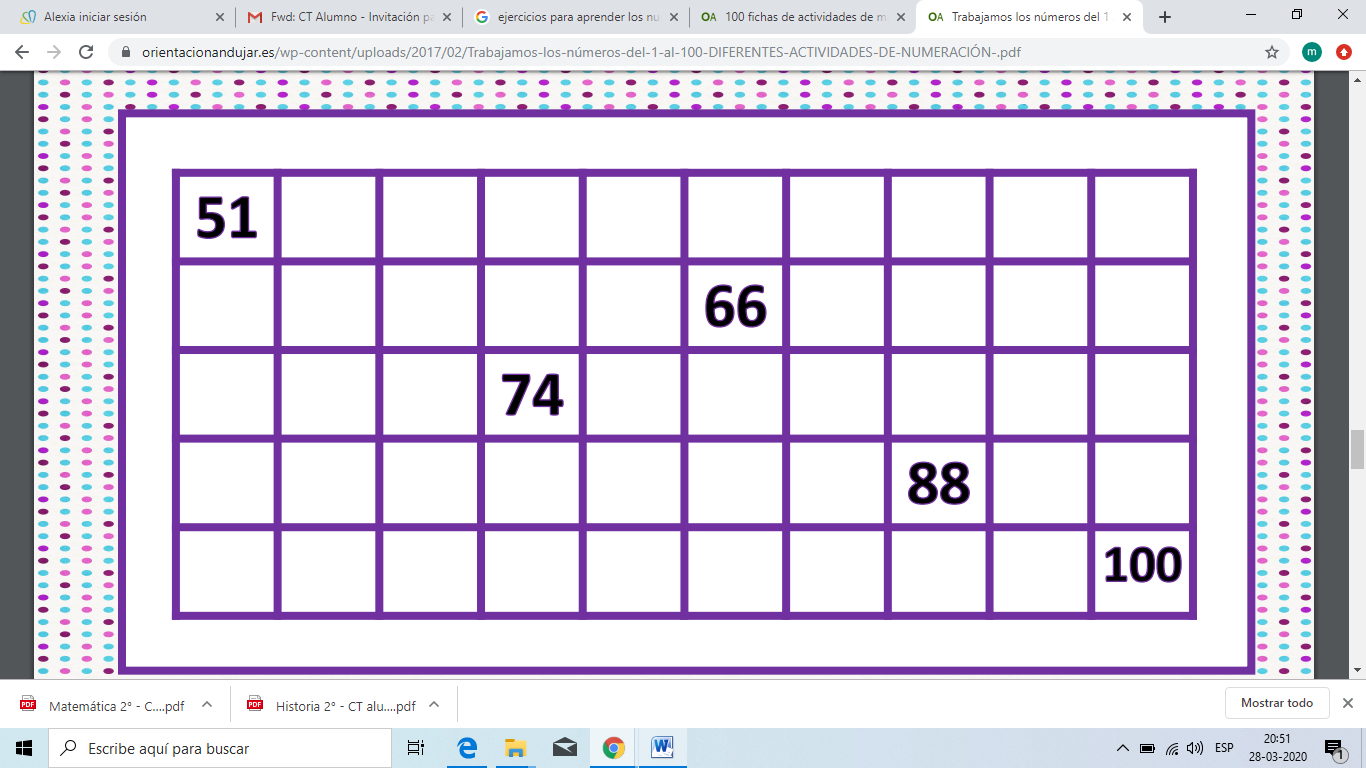 4.- Completa la tabla contando de 5 en 5.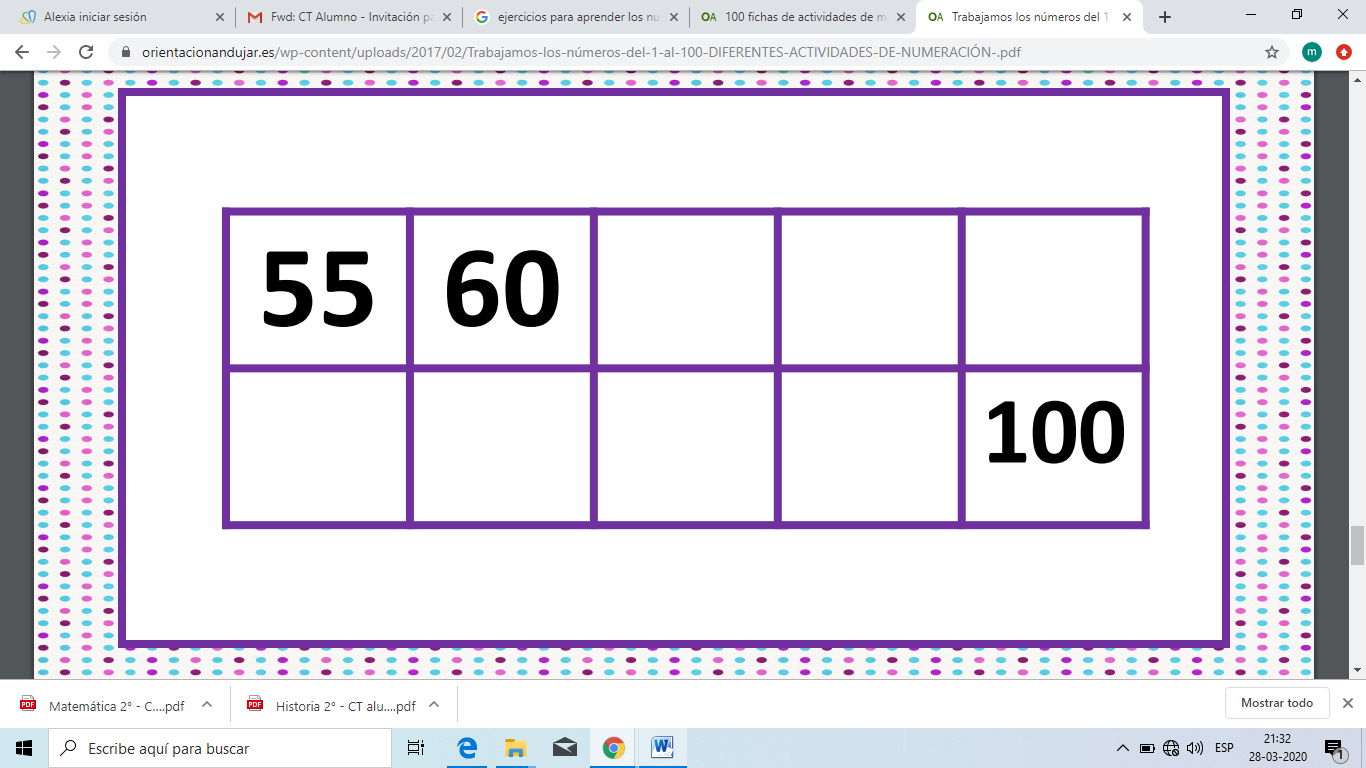 5.- Completa las tablas con el número anterior y posterior.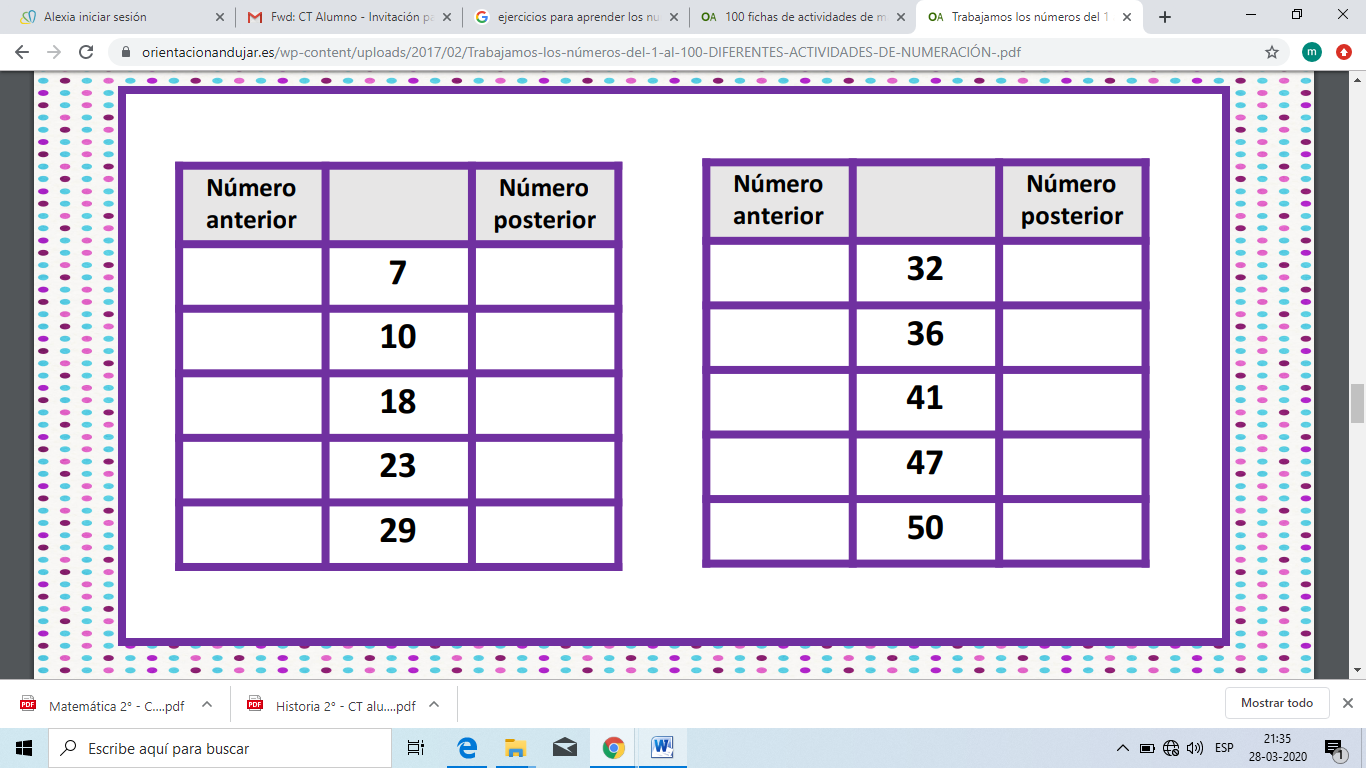 a).-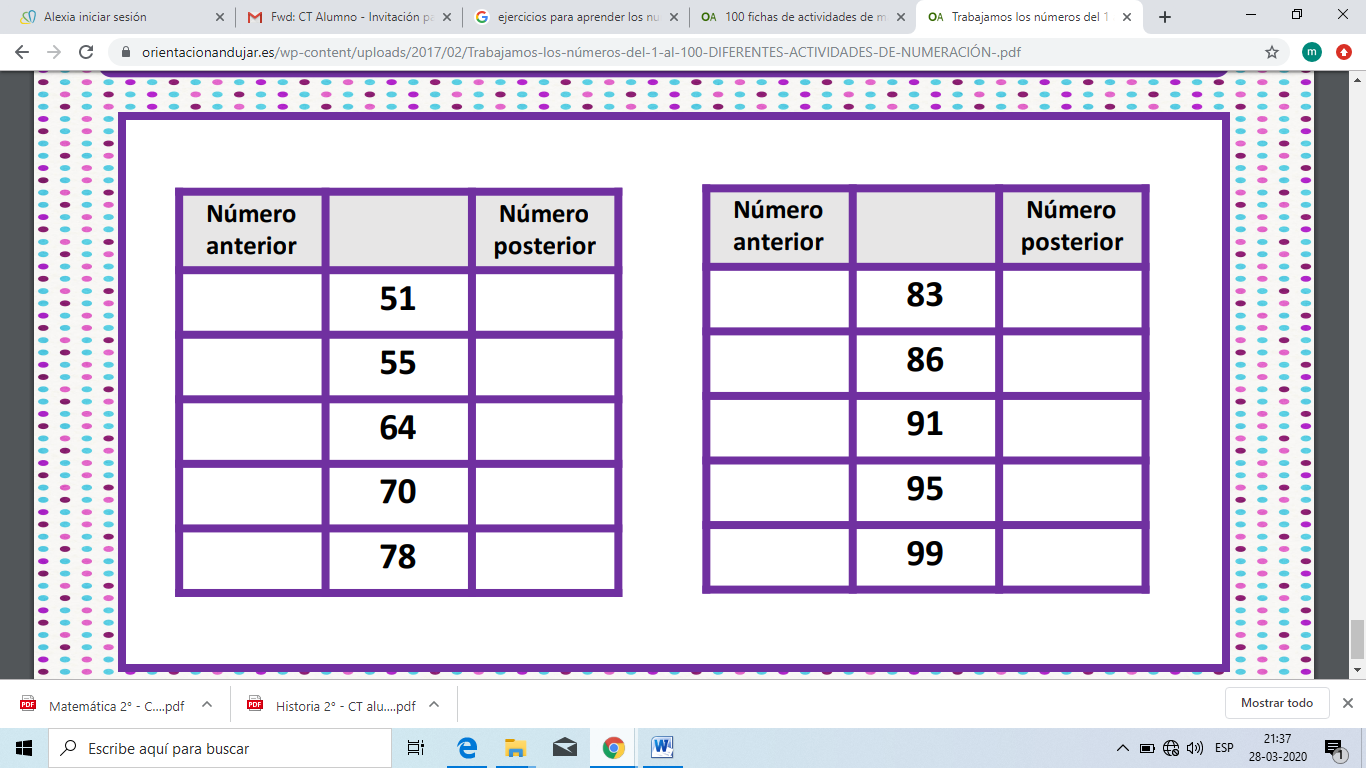 b).- 6.- Pinta del mismo color la cifra con su escritura. 7.-  Pinta en la tabla según los siguientes datos.a).- Pinta de color rojo todos los números contando de 2 en 2, hasta el 100, partiendo del 2.b).- Pinta de color amarillo todos los números contando de 5 en 5, hasta el 100, partiendo del 5.c).- Pinta de color celeste todos los números hasta el 100, contando de 10 en 10, partiendo del OA 1: Contar números en diferentes tramos y comunicar los patrones o reglas correspondientes          (Hasta 100).123456789101112131415161718192021222324252627282930313233343536373839404142434445464748495051525354555657585960616263646566676869707172737475767778798081828384858687888990919293949596979899100